CLIL Lesson Plan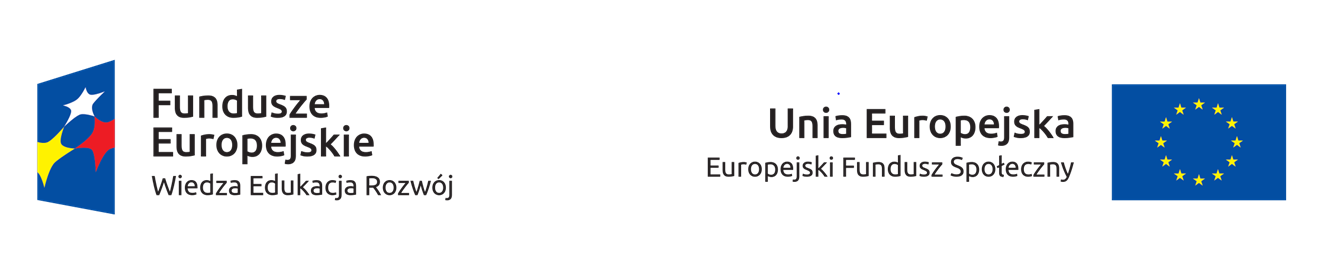 D. Culture/CitizenshipMaterials & resourcesTeaching plan (type, timing & sequence of activities)Assessment:GroupTimeTopicTopicPrevious knowledge/skillsPrevious knowledge/skillsAim(s)Aim(s)Teaching objectivesLearning outcomesA. ContentA. ContentB. CognitionB. CognitionC. CommunicationC. CommunicationC.1 Language of learning (= topic specific essential vocab & grammar)C.1 Language of learning (= topic specific essential vocab & grammar)C.2 Language for learning (=language needed to operate in the learning environment or in a particular lesson – discuss, justify, explain, etc)C.2 Language for learning (=language needed to operate in the learning environment or in a particular lesson – discuss, justify, explain, etc)C.3 Language through learningC.3 Language through learning